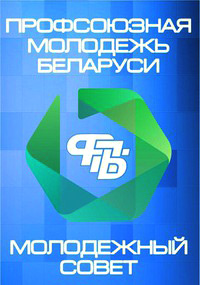 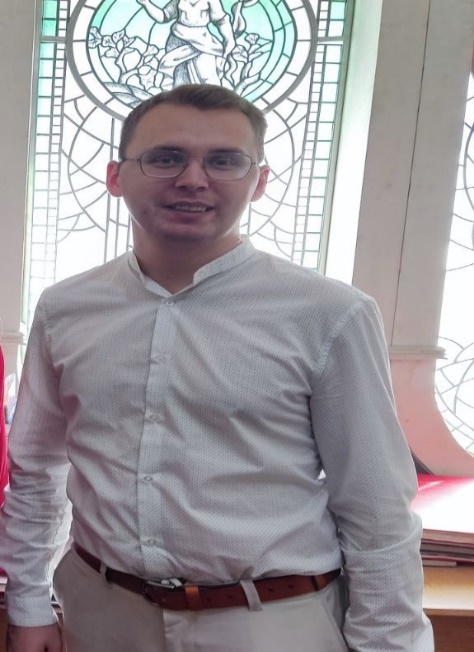 Желнерович Владислав Владимирович – председатель, учитель географии ГУО «Средняя школа № 8 г.Борисова»Состав Молодежного советаСтародубец Наталья ВладиславовнаГУО «Средняя школа № 3 г.Борисова»Ковач Екатерина Владимировнапедагог-организатор   ГУО «Средняя школа №7 г.Борисова»Гилевская Дарья ВладимировнаГУО «Средняя школа №16 г.Борисова им. И.В Борисюка»Копытов Вячеслав АлександровичГУО «Белорусскоязычная гимназия №2 г.Борисова»Прокопенкова Александра АлександровнаГУО «Средняя школа № 24 г.Борисова»Морозов АндрейСергеевичГУО «Лошницкая гимназия Борисовского района»Гульнев Антон СергеевичГУО «Велятичская средняя школа Борисовского района»Баглаева Дарья АлексеевнаГУО «Новосадская средняя школа Борисовского районаМандрик Егор АлекссевичГУО «Метченский учебно-педагогический комплекс детский сад – средняя школа Борисовского района»Хитрунова Кристина АлександровнаГУО «Староборисовская средняя школа Борисовкого района»Лащенко Анастасия Юрьевна  ГУО «Староборисовская средняя школа Борисовкого района»Русинова Кристина ДмитриевнаГУО «Неманицкая средняя школа Борисовского района»Абрамович Илья ИгоревичГУО «Новосадская средняя школа Борисовского района»МаксименкоАндрей ИгоревичГУДО «Центр творчества детей и молодежи Борисовского района»Швайбович Алина ГеоргиевнаГУДО «Центр творчества детей и молодежи Борисовского района»